ПОСТАНОВЛЕНИЕГлавы муниципального образования«Натырбовское сельское поселение»«25» сентября  2018г.                                              № 54.                                              с.НатырбовоОб отмене Постановления  главы муниципального образования  «Натырбовское сельское               поселение» № 8 от 10.03.2017г. «Об утверждении Положения о представлении гражданами, претендующими на замещение должностей муниципальной службы в администрации муниципального образования «Натырбовское сельское поселение», и муниципальными служащими администрации муниципального образования «Натырбовское сельское поселение» сведений о доходах, об имуществе и обязательствах имущественного характера.»           В соответствии с пп. 1,1.1 ч.1 ст. 15 Федерального закона от 02.03.2007 № 25-ФЗ «О муниципальной службе в Российской Федерации», руководствуясь Уставом муниципального образования «Натырбовское сельское поселение» П О С Т А Н О В Л Я Ю :Отменить  Постановление  главы муниципального образования  «Натырбовское сельское поселение»  № 8 от 10.03.2017г. «Об утверждении Положения о представлении гражданами, претендующими на замещение должностей муниципальной службы в администрации муниципального образования «Натырбовское сельское поселение», и муниципальными служащими администрации муниципального образования «Натырбовское сельское поселение» сведений о доходах, об имуществе и обязательствах имущественного характера.»Постановление вступает в силу со дня его подписания.Глава муниципального образования«Натырбовское сельское поселение»                                    Н.В.КасицынаУРЫСЫЕ ФЕДЕРАЦИЕАДЫГЭ РЕСПУБЛИКМУНИЦИПАЛЬНЭ  ГЪЭПСЫКIЭ ЗИIЭ «НАТЫРБЫЕ  КЪОДЖЭ ПСЭУПI»385434 с. Натырбово,ул. Советская № 52тел./факс 9-76-69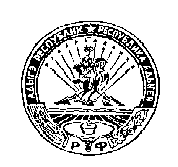 РОССИЙСКАЯ ФЕДЕРАЦИЯРЕСПУБЛИКА АДЫГЕЯМУНИЦИПАЛЬНОЕ ОБРАЗОВАНИЕ«НАТЫРБОВСКОЕ СЕЛЬСКОЕ ПОСЕЛЕНИЕ»385434 с. Натырбово, ул. Советская № 52тел./факс 9-76-69